ΠΡΟΣΛΗΨΕΙΣ ΑΝΑΠΛΗΡΩΤΩΝ ΕΚΠΑΙΔΕΥΤΙΚΩΝ ΕΝΙΣΧΥΤΙΚΗΣ ΔΙΔΑΣΚΑΛΙΑΣΑ Ν Α Κ Ο Ι Ν Ω Σ Η Σε εφαρμογή της αρ. 142140/Δ2/16-11-2022 εγκυκλίου του Υπουργείου Παιδείας και Θρησκευμάτων που αφορά στην έναρξη της πράξης με τίτλο «Ενισχυτική Διδασκαλία στη Δευτεροβάθμια Εκπαίδευση, σχ. έτος 2022-2023» (ΟΠΣ 5184935) και στην πρόσληψη εκπαιδευτικών ως προσωρινών αναπληρωτών μειωμένου ωραρίου ή ωρομισθίων με σχέση εργασίας Ιδιωτικού Δικαίου Ορισμένου Χρόνου για την υλοποίηση του προγράμματος , ανακοινώνονται τα εξής:Α. Οι επιλεγέντες εκπαιδευτικοί (σημειώνονται με έντονα γράμματα) του αναρτημένου πίνακα κατάταξης  : 1)	οι είκοσι πρώτοι (20) του κλάδου ΠΕ02, 2)	οι δεκατρείς πρώτοι (13) του κλάδου ΠΕ03, 3)	οι τέσσερις πρώτοι (4) του κλάδου ΠΕ04.01, 4)	οι δυο πρώτοι (2)  του κλάδου ΠΕ04.02,5)	οι δυο πρώτοι (2) του κλάδου ΠΕ06, καλούνται όπως αποστείλουν στην ηλεκτρονική διεύθυνση tedthe@dide-anatol.att.sch.gr και εντός αποκλειστικής προθεσμίας έως τη Δευτέρα 21 Νοεμβρίου και ώρα 11.00΄π.μ.: 1) Υπεύθυνη Δήλωση (συν. υπόδειγμα 1) στην οποία θα αποδέχονται ή δεν θα αποδέχονται τον διορισμό τους ως αναπληρωτές μειωμένου ωραρίου ή ωρομισθίων στα Σ.Κ.Α.Ε.  αρμοδιότητας της Δ.Δ.Ε. Ανατ. Αττικής. ΕΠΙΣΗΜΑΝΣΗ : Στην περίπτωση που δεν αποδεχτούν το διορισμό τους οφείλουν να αποστείλουν άμεσα τη δήλωση άρνησης προκειμένου να εξελιχθεί ομαλά η διαδικασία των προσλήψεων.2) Υπεύθυνη Δήλωση Τοποθέτησης (συν. υπόδειγμα 2) κατά σειρά προτίμησης στα Σ.Κ.Α.Ε.  ή ομάδες Σ.Κ.Α.Ε. όπως έχουν ανακοινωθεί στην ιστοσελίδα της Δ/νσης Δ.Ε. Αν. Αττικής στο συνημμένο  πίνακα κατανομής ειδικοτήτων/ωρών.   ΕΠΙΣΗΜΑΝΣΗ : Θα πρέπει να σημειώσουν όλα τα Σ.Κ.Α.Ε.  ή ομάδες Σ.Κ.Α.Ε κατά σειρά προτίμησης. 3) Υπεύθυνη Δήλωση (συν. Υπόδειγμα 3)4) Συμπληρωμένο το  έντυπο « ΔΕΛΤΙΟ ΑΠΟΓΡΑΦΗΣ ΑΝΑΠΛΗΡΩΤΗ» (συν. υπόδειγμα 4) .5) Συμπληρωμένο το  έντυπο «ΑΤΟΜΙΚΑ ΣΤΟΙΧΕΙΑ ΑΝΑΠΛΗΡΩΤΗ» (συν. Υπόδειγμα 5)ΕΠΙΣΗΜΑΝΣΗ : Η σειρά πρόσληψης των διδασκόντων για την ενισχυτική διδασκαλία ανά ειδικότητα και η τοποθέτησή τους ανά Σ.Κ.Α.Ε. ή ομάδα Σ.Κ.Α.Ε καθορίζεται βάσει της σειράς κατάταξής τους στους οικείους πίνακες και σύμφωνα με την αρ. πρωτ. 109161/Δ2/08-09-2022 Υ.Α (ΦΕΚ τ. Β΄4818/13-10-22).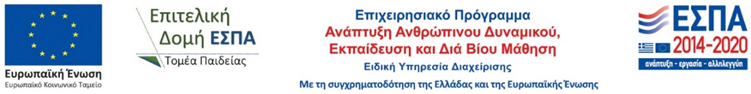 	Β. Οι προσλαμβανόμενοι αναπληρωτές εκπαιδευτικοί στις περιοχές αρμοδιότητας της Διεύθυνσης Δ.Ε. Αν. Αττικής οφείλουν να παρουσιαστούν για ανάληψη υπηρεσίας και υπογραφή της σχετικής σύμβασης στα γραφεία της Δ/νσης Δ.Ε. Αν. Αττικής(Ηρώων Πολυτεχνείου 9-11, Τ.Κ. 15344, Γέρακας Αττικής) Μόνο την ΤΡΙΤΗ 22 ΝΟΕΜΒΡΙΟΥ 2022 και ως ακολούθως:Οι εκπαιδευτικοί κλάδου ΠΕ02  από 09.00π.μ.έως 11.00π.μ.Οι εκπαιδευτικοί κλάδου ΠΕ03  από 11.00π.μ.έως 13.00μ.μ.Οι εκπαιδευτικοί κλάδων ΠΕ04.01, ΠΕ04.02, ΠΕ06  από 13.00μ.μ.έως 14.00μ.μ.Οι προσλαμβανόμενοι εκπαιδευτικοί οφείλουν να προσκομίσουν σε φάκελο τα παρακάτω απαιτούμενα δικαιολογητικά: 1)  Σε πρωτότυπη μορφή τις υπεύθυνες δηλώσεις που θα έχουν ήδη αποστείλει ηλεκτρονικά2)  Φωτοτυπία Δελτίου Ταυτότητας 3) Αντίγραφο Πτυχίου4) Πρωτότυπη βεβαίωση παθολόγου ή γενικού ιατρού του δημοσίου ή ιδιώτη με την οποία πιστοποιεί την υγεία του εκπ/κού και την ικανότητά του να διδάξει.5) Πρωτότυπη βεβαίωση ψυχιάτρου του δημοσίου ή ιδιώτη με την οποία πιστοποιεί την υγεία του εκπ/κού και την ικανότητά του να διδάξει.ΕΠΙΣΗΜΑΝΣΗ: Σε περίπτωση που δεν υπάρχουν οι ιατρικές γνωματεύσεις, αυτές θα πρέπει να προσκομιστούν εντός της αποκλειστικής προθεσμίας 20 ημερών.6) Ψηφιακό Πιστοποιητικό COVID-19 της Ε.Ε. (EU Digital COVID Certificate EUDCC) του Κανονισμού (ΕΕ) 2021/953 του Ευρωπαϊκού Κοινοβουλίου και του Συμβουλίου της 14ης Ιουνίου 2021 και του άρθρου πρώτου της από 30.5.2021 Π.Ν.Π. (Α' 87), η οποία κυρώθηκε με το άρθρο 1 του ν. 4806/2021 (Α' 95) με πληροφορίες σχετικά με την κατάσταση του φυσικού προσώπου-κατόχου του όσον αφορά στον εμβολιασμό ή στη νόσηση από τον κορωνοϊό COVID-19, ή- βεβαίωση εμβολιασμού της παρ. 5 του άρθρου 55 του ν. 4764/2020 (Α' 256), ή-  βεβαίωση θετικού διαγνωστικού ελέγχου (βεβαίωση νόσησης) της παρ. 1 του άρθρου 5 της υπ' αρ. 2650/10.4.2020 (Β' 1298) κοινής απόφασης των Υπουργών Υγείας και Επικρατείας, όπως εκάστοτε ισχύει, ή -	ισοδύναμο πιστοποιητικό ή βεβαίωση τρίτης χώρας, ή-	βεβαίωση αρνητικού εργαστηριακού διαγνωστικού ελέγχου νόσησης (rapid test ή PCR test), έως 72 ώρες πριν την παρουσίαση τους, η οποία εκδίδεται είτε μέσω της Ενιαίας Ψηφιακής Πύλης της Δημόσιας Διοίκησης (gov.gr-ΕΨΠ), είτε από τον ιδιωτικό φορέα που επιλέγεται.7) Πιστοποιητικό Οικογενειακής Κατάστασης τελευταίου τριμήνου.8) Βεβαίωση φοίτησης σπουδάζοντος ή βεβαίωση υπηρετούντος στρατιωτική θητεία τέκνου.9) Φωτοτυπία εγγράφου στο οποίο αναγράφεται ο ΑΜΚΑ.10) Φωτοτυπία εγγράφου στο οποίο αναγράφεται ο ΑΦΜ. 11) Φωτοτυπία εγγράφου στο οποίο αναγράφεται ο ΑΜΑ. 12) Φωτοτυπία 1ης σελίδας βιβλιαρίου Τραπέζης ή εκτύπωση e-banking στην οποία να αναγράφεται ευκρινώς ο εκπαιδευτικός ως πρώτος δικαιούχος και το ΙΒΑΝ.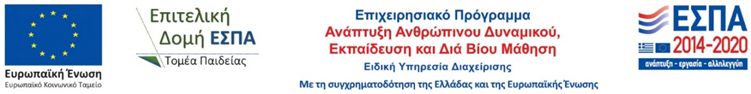 ΕΠΙΣΗΜΑΝΣΗ:    Για τους εκπαιδευτικούς που διαθέτουν προϋπηρεσία ή/και μεταπτυχιακό/διδακτορικό τίτλο απαιτούνται τα ακόλουθα:ΓΙΑ ΑΝΑΓΝΩΡΙΣΗ ΠΡΟΫΠΗΡΕΣΙΑΣ ΚΑΙ ΧΟΡΗΓΗΣΗ Μ.Κ.:-	Αίτηση -	Βεβαιώσεις προϋπηρεσίας (για τους χρόνους υπηρεσίας που ΔΕΝ καταχωρίζονται στο Ολοκληρωμένο Πληροφοριακό Σύστημα Διαχείρισης Προσωπικού - ΟΠΣΥΔ)ΓΙΑ ΑΝΑΓΝΩΡΙΣΗ ΜΕΤΑΠΤΥΧΙΑΚΟΥ:-	Αίτηση -	Αντίγραφο μεταπτυχιακού τίτλουΓια την διευκόλυνση της διαδικασίας της πρόσληψης, την ημέρα της πράξης ανάληψης, είναι απαραίτητο οι εκπαιδευτικοί να αποστείλουν ΜΟΝΟ ηλεκτρονικά σε μορφή ΕΝΟΣ αρχείου pdf τις σχετικές αιτήσεις και συνημμένα τα σχετικά δικαιολογητικά α) για την ΑΝΑΓΝΩΡΙΣΗ ΠΡΟΫΠΗΡΕΣΙΑΣ ΚΑΙ ΧΟΡΗΓΗΣΗ Μ.Κ. και β) για την ΑΝΑΓΝΩΡΙΣΗ ΣΥΝΑΦΕΙΑΣ ΜΕΤΑΠΤΥΧΙΑΚΟΥ/ΔΙΔΑΚΤΟΡΙΚΟΥ ΤΙΤΛΟΥ.Το αρχείο pdf θα πρέπει να αποσταλεί ηλεκτρονικά στο e-mail της Δ/νσης (mail@dide-anatol.att.sch.gr), ενώ το θέμα του e-mail και το όνομα του αρχείου pdf θα φέρει την ονομασία: «ΕΝΙΣΧΥΤΙΚΗ_ΕΠΩΝΥΜΟ ΟΝΟΜΑ_ΚΛΑΔΟΣ»(π.χ. Θέμα: ΠΡΟΣΛΗΨΗ ΣΤΗΝ ΕΝΙΣΧΥΤΙΚΗ ΔΙΔΑΣΚΑΛΙΑ_ΠΑΠΑΔΟΠΟΥΛΟΣ ΒΑΣΙΛΕΙΟΣ_ΠΕ03 καιΌνομα αρχείου:  ΕΝΙΣΧΥΤΙΚΗ_ΠΑΠΑΔΟΠΟΥΛΟΣ ΒΑΣΙΛΕΙΟΣ_ΠΕ03.pdf)Επισημαίνεται ότι η προσκόμιση πιστοποιητικού εμβολιασμού ή νόσησης (βλ. αναλυτικά στοιχείο 6) είναι υποχρεωτική για την ανάληψη υπηρεσίας τόσο στη Δ.Δ.Ε. Αν. Αττικής όσο και στις σχολικές μονάδες τοποθέτησης.  Σε περίπτωση παράλειψης κατάθεσης ενός των απαιτούμενων δικαιολογητικών, αυτά θα πρέπει να αποσταλούν στην Υπηρεσία μας μέσω των σχολικών μονάδων.ΔΙΕΥΘΥΝΣΗ Δ.Ε. ΑΝΑΤ. ΑΤΤΙΚΗΣ